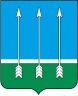 Администрациязакрытого административно-территориального образования Озерный Тверской областиПОСТАНОВЛЕНИЕ
17.03.2022                                                                                                 № 52О создании комиссии по предупреждению и ликвидации чрезвычайных ситуаций и обеспечению пожарной безопасности на территории ЗАТО Озерный                Во исполнение положений Федерального Закона Российской Федерации от 21.12.1994 года № 68-ФЗ «О защите населения и территорий от чрезвычайных ситуаций природного и техногенного характера», Постановления Правительства Российской Федерации от 30.12.2003 г. №794 «О единой государственной системе предупреждения и ликвидации чрезвычайных ситуаций», руководствуясь статьей 36 Устава ЗАТО Озерный, администрация ЗАТО Озерный постановляет:            1. Создать на территории ЗАТО Озерный Комиссию по предупреждению и ликвидации чрезвычайных ситуаций и обеспечению пожарной безопасности ЗАТО Озерный (КЧС и ОПБ ЗАТО Озерный).           2. Утвердить состав  КЧС и ОПБ ЗАТО Озерный (приложение № 1).           3. Утвердить  Положение о Комиссии по предупреждению и ликвидации чрезвычайных ситуаций и обеспечению пожарной безопасности ЗАТО Озерный (приложение № 2).           4. Настоящее постановление опубликовать в газете «Дни Озерного» и разместить на официальном сайте муниципального образования ЗАТО Озерный в сети Интернет (www.ozerny.ru).           5. Настоящее постановление вступает в силу со дня опубликования.Глава ЗАТО Озерный                                                                   Н.А. ЯковлеваСоставкомиссии по предупреждению и ликвидации чрезвычайных ситуаций и обеспечению пожарной безопасности ЗАТО Озерный:председатель комиссии – Н.А. Яковлева, Глава ЗАТО Озерный;заместители председателя комиссии: - М.В. Шиманский, начальник СПСЧ № 50 МЧС России;-А.Н. Комаров, первый заместитель главы администрации ЗАТО Озерный.Члены комиссии:- С.А. Васильева - главный врач ГБУЗ  «Городская больница ЗАТО Озерный;- В.В. Мосиенко, директор ООО «УК Комсервис»;- А.А. Головин, директор МБУ «Дорсервис»;- Т.А. Афанасьева, директор МУП «КС ЗАТО Озерный»;- А.Н. Сотников, руководитель отдела мобилизационной подготовки, делам ГО и ЧС администрации ЗАТО Озерный- ответственный секретарь КЧС и ОПБ ЗАТО Озерный;- Н.З. Савокина, заместитель Главы администрации ЗАТО Озерный по финансово-экономическим вопросам;- В.Г. Шматов, начальник МКУ «ЕДДС ЗАТО Озерный».П О Л О Ж Е Н И Ео Комиссии по предупреждению и ликвидации чрезвычайных ситуаций и обеспечению пожарной безопасности ЗАТО Озерный.1. Общие положения1.1. Настоящее Положение разработано в соответствии с требованиями Федерального Закона Российской Федерации от 21.12.1994 года № 68-ФЗ «О защите населения и территорий от чрезвычайных ситуаций природного и техногенного характера», Постановления Правительства Российской Федерации от 30.12.2003 г. №794 «О единой государственной системе предупреждения и ликвидации чрезвычайных ситуаций».	1.2 Комиссия по предупреждению и ликвидации чрезвычайных ситуаций и обеспечению пожарной безопасности ЗАТО Озерный (далее КЧС и ОПБ ЗАТО Озерный) является координационным органом при администрации ЗАТО Озерный, обеспечивающим согласованность работы органов управления местного самоуправления, государственных и иных организаций в целях реализации единой государственной политики в области предупреждения и ликвидации чрезвычайных ситуаций на территории ЗАТО Озерный и предназначена для предупреждения чрезвычайных ситуаций (далее ЧС), а в случае их возникновения – для обеспечения  безопасности и защиты населения, окружающей среды, снижения материальных и финансовых потерь, локализации и ликвидации ЧС, координации деятельности предприятий, организаций, учреждений (в т.ч. образовательных) на территории ЗАТО Озерный.            1.3. КЧС и ОПБ ЗАТО Озерный осуществляет свою деятельность под руководством   Главы ЗАТО Озерный, во взаимодействии с исполнительными органами государственной власти Тверской области, органами местного самоуправления ЗАТО Озерный, государственными, общественными и иными организациями, расположенными на территории ЗАТО Озерный.          1.4.Деятельность КЧС и ОПБ ЗАТО Озерный финансируется из бюджета  ЗАТО Озерный.2.Основные задачи и права Комиссии ЧС и ОПБ         2.1. Основными задачами КЧС и ОПБ ЗАТО Озерный являются:         - разработка предложений по реализации государственной политики в области предупреждения и ликвидации чрезвычайных ситуаций и обеспечения пожарной безопасности на территории ЗАТО Озерный;         - координация деятельности органов управления и сил находящихся на территории ЗАТО Озерный федеральных органов исполнительной власти, органов исполнительной власти Тверской области, органов местного самоуправления ЗАТО Озерный и организаций по предупреждению и ликвидации чрезвычайных ситуаций на муниципальном уровне функционирования единой государственной системы предупреждения и ликвидации чрезвычайных ситуаций (далее звено ЗАТО Озерный ТТП РСЧС);         - обеспечение согласованности действий находящихся на территории ЗАТО Озерный федеральных органов исполнительной власти, органов исполнительной власти Тверской области, органов местного самоуправления ЗАТО Озерный и организаций при решении задач в области предупреждения и ликвидации чрезвычайных ситуаций и обеспечения пожарной безопасности, а также восстановления и строительства жилых домов, объектов жилищно-коммунального хозяйства, социальной сферы, производственной и инженерной инфраструктуры, поврежденных и разрушенных в результате чрезвычайных ситуаций;         - рассмотрение вопросов о привлечении сил и средств гражданской обороны к организации и проведению мероприятий по предотвращению и ликвидации чрезвычайных ситуаций в порядке, установленном федеральным законом;        - рассмотрение вопросов об организации оповещения и информирования населения о чрезвычайных ситуациях.        2.2 КЧС и ОПБ ЗАТО Озерный имеет право:        - в пределах своей компетенции принимать решения, обязательные для выполнения организациями и учреждениями на территории ЗАТО Озерный не зависимо от их ведомственной принадлежности и форм собственности. Решения КЧС и ОПБ могут оформляться постановлением администрации ЗАТО Озерный;        - привлекать в установленном порядке группировку звена ЗАТО Озерный ТТП РСЧС к выполнению аварийно–спасательных и других неотложных работ;        - устанавливать при необходимости в зонах ЧС особый режим работы предприятий и учреждений, а также порядок въезда и выезда граждан и правил их поведения;        - приостанавливать функционирование организаций, предприятий  и учреждений на территории ЗАТО Озерный вне зависимости от ведомственной подчиненности и форм собственности в случае угрозы возникновения или возникновении ЧС;        - запрашивать у администрации ЗАТО Озерный, организаций, предприятий и учреждений необходимые материалы и информацию, в части касающейся предупреждения и ликвидации чрезвычайных ситуаций;        - заслушивать на своих заседаниях представителей администрации ЗАТО Озерный, организаций, предприятий и учреждений;        - рассматривать ходатайства организаций, предприятий и учреждений, граждан, проживающих на территории ЗАТО Озерный, по оказанию финансовой и материальной помощи на мероприятия по ликвидации чрезвычайных ситуаций и их последствий, вносить предложения по использованию резервов финансовых и материальных ресурсов.3. Функции КЧС и ОПБ ЗАТО Озерный         3.1.  КЧС и ОПБ ЗАТО Озерный с целью выполнения возложенных на нее задач осуществляет следующие функции:         - рассматривает в пределах своей компетенции вопросы в области предупреждения и ликвидации чрезвычайных ситуаций и обеспечения пожарной безопасности;        - разрабатывает предложения по совершенствованию нормативных актов и иных документов в области предупреждения и ликвидации чрезвычайных ситуаций, обеспечению пожарной безопасности на территории ЗАТО Озерный;        - анализирует и прогнозирует складывающуюся обстановку в результате чрезвычайной ситуации;        - изучает причины и условия возникновения пожаров на территории ЗАТО Озерный.4. Состав и порядок деятельности КЧС и ОПБ ЗАТО Озерный         4.1.  Состав КЧС и ОПБ ЗАТО Озерный утверждается постановлением администрации ЗАТО Озерный.         4.2. Председателем КЧС и ОПБ ЗАТО Озерный является Глава ЗАТО Озерный, который руководит деятельностью КЧС и ОПБ ЗАТО Озерный и следит за выполнение возложенных на нее задач. Численность КЧС и ОПБ ЗАТО Озерный и ее персональный состав определяется Главой ЗАТО Озерный и утверждается постановлением администрации ЗАТО Озерный.        4.3. Председатель Комиссии несет ответственность за выполнение возложенных на Комиссию задач.        4.4. Деятельность КЧС и ОПБ ЗАТО Озерный между заседаниями обеспечивается секретарем комиссии.                4.5. КЧС и ОПБ ЗАТО Озерный осуществляет свою деятельность в соответствии с настоящим Положением и Планом работы комиссии на год, утвержденным решением комиссии. Заседания комиссии проводятся председателем или по его поручению заместителем по мере необходимости, но не реже одного раза в квартал. Заседание комиссии считается правомочным, если на нем присутствует не менее половины ее членов.        4.5. Решение комиссии принимаются простым большинством голосов присутствующих на заседании членов комиссии. В случае равенства голосов решающим является голос председателя.        4.6. К подготовке материалов заседания КЧС и ОПБ ЗАТО Озерный могут в установленном порядке привлекаться находящиеся на территории ЗАТО Озерный представители органов государственной власти и местного самоуправления, руководители и специалисты организаций, к сфере ведения которых относятся вопросы, включенные в повестку заседания. Материалы должны представляться в КЧС и ОПБ ЗАТО Озерный не позднее, чем за 10 дней до проведения планового заседания. При проведении внепланового заседания материалы должны быть предоставлены в сроки, указанные в запросе.         4.7. Заседания КЧС и ОПБ ЗАТО Озерный оформляются протоколами, которые подписываются председательствующим и секретарем Комиссии.         4.8. Подготовка проектов отчетов и донесений возлагается на секретаря КЧС и ОПБ ЗАТО Озерный. Справочный материал для работы КЧС и ОПБ ЗАТО Озерный разрабатывается каждым членом комиссии по своим направлениям. Представление отчетов и донесений в КЧС и ОПБ Тверской области осуществляется в сроки и объемах, определяемых табелем срочных донесений.Приложение № 1                                                                                                                                                     к постановлению администрации ЗАТО Озерный От 17.03.2022 г. № 52                                                                                                                                                  Приложение №2к постановлению администрации ЗАТО ОзерныйОт 17.03.2022 г. № 52 